2017. ROMA – AMORVáci Piar – ITINERJúlius 28 csütörtök – aug. 15. kedd 1. nap 2. nap 3. nap 4. nap 5. nap 6. nap 7. nap 8. nap 9. nap 10. nap 11. nap 12. nap 13.  nap  aug. 9. összeskmközikmnapikmtelepüléslátni- és tennivaló---VácVonatra szállunk---Bp. Nyugati pu.555Bp. Déli pu.---Nagykanizsale/felpakolás10,65,610,6Sormás20,59,920,5Becsehely27,16,627,1Letenyehatárátkelés Horvátországba37,38,837,3Hodosan---Mala Subotica59,32259,3CakovecCsáktornya – Zrínyiek ősi vára64,3564,3Nedeliscehatárátkelés Szlovéniába71,3771,3Sredisce79779Lopersice85685Ormoz91691Velika Nedeljaszállás a plébániánösszeskmközikmnapikmtelepüléslátni- és tennivaló9160Velika NedeljaSzállás a plébánián1082317PtujGótikus ferences kolostor1201229Ptujska GoraGótikus temoplom1301039MakoleSzieszta, ebéd1451556Loce153862Ponikva1671476+Celjeszállás a kapucinusoknálösszeskmközikmnapikmtelepüléslátni- és tennivaló1670000Celje1922525Zidani MostA Száva völgyében 2223055Litija2321065Ribce2522590Ljubljanaszieszta, városnézés Szlovénia fővárosában26210100Dragomer2675105Vhrinikaszállás a templomkertbenösszeskmközikmnapikmtelepüléslátni- és tennivaló26700Vrhnikaindul az emelkedő2851823Kalce2951033Planina3051043Postojnaszieszta, cseppkőbarlang3332871Sezenahatárátkelés Olaszországba345273Villa Opicinalejtő3561184Triestetengeri fürdőzés37620105Duinoszállás a kastély mellett37600Duino38488MonfalconeIsonzónál pihenőI. világháborús színhely4264250Latisana4391370Portogruaroszieszta4672898San Dona di Piaveszállás a Piave folyó mellettI. világháborús színhelyösszes kmközikmnapikmtelepüléslátni- és tennivaló46700San Dona di Piave4811414Portegrandi4991832MestreVelence kontinensi része506739Veneziaszieszta a lagúnák városában, városnézés513746Mestre5382570Lovaszállás a katolikus óvoda udvaránösszes kmközikmnapikmtelepüléslátni- és tennivaló53800Lova5662855Chioggiatengeri kikötőváros6064072Pomposaapátsági templom, szieszta6282281Lido di Estensiszállás a plébánián, szentmise, tengeri fürdőzésösszes kmközikmnapikmtelepüléslátni- és tennivaló62800Lido di Estensi6603232Ravennavárosnézés665537San Appolinare in Classe6811653Cervia6961568CesenaticoSzállás a templom mellett, fürdőzés az Adriábanösszes kmösszes kmközikmnapikmtelepüléslátni- és tennivaló696000CesenaticoFürdőzés az Adriában726303030Riccione736101040Cattolica762161656Pesaroszieszta Rossini szülővárosában799131363FanoElhagyjuk az Adriát.817181881Calcinelli8203384Tarnevelleszállás a nővérek apátsági kertjébenösszes kmközikmnapikmtelepüléslátni- és tennivaló82000Tarnevelle8321212Fossombrone8441224Furloszurdok8581438Calgi8681048Cantianoszieszta, ebéd8871967Gubbio10122592Casacastaldaszállás a körpanorámás hegytetőnösszes kmközikmnapikmtelepüléslátni- és tennivaló101200Casacastalda10221010Valfabbricaolajfaligetek között1027515Pieve san Nicolo10391227AssisiFerenc és Klára bazilikája, városnézés, szieszta1047835Capitan Loretomagyar plébános 1052540Spello1057646Foligno10671056Narco di Treviszállás plébániánösszes kmközikmnapikmtelepüléslátni- és tennivaló106700Narco di Trevi10851818Spoletonagy hegy „jön”11031836Vallo di Nera1107440A. di Narcoszieszta, hegyi jégpatak11413474Marmorevízesés11511084„Üvegtigrs”szállás a „barátainknál”.összes kmközikmnapikmtelepüléslátni- és tennivaló115100„Üvegtigrs”11712020Rieti125180100RÓMAAz antik Róma (08. 10.)CapitoliumForum Romanum, ColosseumPalatinusCircus MaximusBocca della Verità és a Foro Boario Janus diadalíve, Arco degli Argentari, (+ kitekintés a középkorra: Santa Maria in Cosmedin)Marcellus színházaPantheon (+ kitekintés a középkorra: Santa Maria sopra Minerva) Terme di Caracalla (biciklivel)A Vatikán (Città del Vaticano)AngyalvárVatikáni MúzeumSzent Péter térSzent Péter bazilika és kupolaBicikilvel a GianicolónPihenés, Ostia, belvárosi sétákOstia antica Tengerpart és fürdésEsti séta a belvárosbanA keresztény középkor (A mozaikok Rómája)San Giovanni in LateranoSanto Stefano Rotondo (magyar emlékekkel!)Santa Maria in DomnicaSan ClementeSan Pietro in Vincoli (kitekintés a reneszánszra – Michelangelo)Santa PrassedeSanta Maria MaggioreSanta PudenzianaEsti séta a VatikánbanA barokk RómaSant’ Ignazio di LoyolaChiesa del GesùSan Luigi dei Francesi (Caravaggio)San Pantaleo (mögötte a piarista rendház Kalazanci Szent József szobájával)PasquinoChiesa Nuova (Néri Szent Fülöp temploma)Santa Maria del Popolo (Caravaggio + Raffaello, Pinturicchio)Utolsó nap (08. 15.)Pakolás, séta, indulás haza 15:15 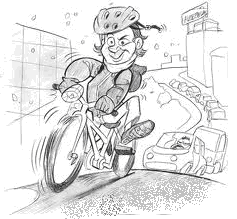 